Date:REPORT OF THE WRC-12 AGENDA ITEM COORDINATOR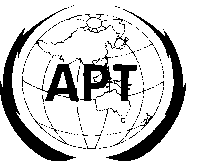 ASIA-PACIFIC TELECOMMUNITYAPT Coordination Meetings During RA-12 and WRC-12APT Coordination Meetings During RA-12 and WRC-12Agenda Item No.: 1.12 Name of the Coordinator ( with Email): Takashi Hamasaki  JPNEmail: hamasaki.takashi@jaxa.jp Issues: To protect the primary services in the band 37-38 GHz from interference resulting from aeronautical mobile service operationsAPT Proposals:Method A; exclusion of AMS from the MS allocation in the 37-38 GHz band Status of the APT Proposals:Method A has been maintained. The status since last APT meeting has been no change. WG5A and SWG5A-3(dealing with AI 1.12) are still waiting for CITEL’s review to find some room for compromise on this issue.Issues to be discussed at the Coordination Meeting:NoneComments/Remarks by the Coordinator:(For reference)Method B would apply, via a footnote to the Table of Frequency Allocations inRR Article 5, a very stringent single pfd limit at the Earth’s surface to emissions fromthe airborne stations of the MS in the 37-38 GHz band.-CITEL has supported Method B.-CITEL is supposed to reconsider their position based on the result of the first session.-CITEL group meeting would be scheduled in PM, 30 Jan to discuss this issue.-The updated position of CITEL would be presented in 4th session today.